Stagione Sportiva 2021/2022CORTE SPORTIVA D’APPELLO TERRITORIALE sportiva d’appello territoriale presso il Comitato Regionale Marche, composta daAvv. Piero Paciaroni - Presidente Dott. Giovanni Spanti - VicepresidenteDott. Lorenzo Casagrande Albano – Componente Segretario f.f.Avv. Francesco Scaloni - Componente Dott.ssa Valentina Pupo – ComponenteDott. Cristian Urbinati – Rappresentante A.I.A.nella riunione del 18 ottobre 2021, ha pronunciatoDispositivo n. 1/CSAT 2021/2022Reclamo numero 1a seguito del reclamo n.1 promosso dalla S.S. AUDAX 1970 SANT’ANGELO in data 7 ottobre 2021 avverso la sanzione sportiva della squalifica per 4 gare effettive applicata al calciatore MARCO PETROLATI dal Giudice sportivo territoriale presso il Comitato Regionale Marche con delibera pubblicata sul Com. Uff. n. 18 del 6 ottobre 2021, il seguente                                                                    DISPOSITIVOP.Q.M. sportiva d’appello territoriale, definitivamente pronunciando, accoglie il reclamo come sopra proposto dalla S.S. AUDAX 1970 SANT’ANGELO e, per l’effetto, riduce la squalifica applicata al calciatore MARCO PETROLATI a 3 gare effettive.Dispone restituirsi il relativo contributo e manda alla Segreteria del Comitato Regionale Marche per gli adempimenti conseguenti.Così deciso in Ancona, nella sede della FIGC - LND - Comitato Regionale Marche, in data 18 ottobre 2021.                                                                                                          Il Presidente e Relatore                                                                                                             F.to in originale                                                                                                                 Piero Paciaroni                                                                                                                                                       Depositato in Ancona in data 18 ottobre 2021Il Segretario f.f.                                                                                            F.to in originaleLorenzo Casagrande Albano                        Dispositivo n. 2/CSAT 2020/2021Reclamo numero 2a seguito del reclamo n.2 promosso dalla S.S.D. SAMPAOLESE CALCIO in data 8 ottobre 2021 avverso la sanzione sportiva della squalifica fino al 10 novembre 2021 all’allenatore GIORGIO LATINI applicata dal Giudice sportivo territoriale presso il Comitato Regionale Marche con delibera pubblicata sul Com. Uff. n. 46 del 6 ottobre 2021, il seguente DISPOSITIVOP.Q.M. sportiva d’appello territoriale, definitivamente pronunciando, accoglie il reclamo come sopra proposto dalla S.S.D. SAMPAOLESE CALCIO e, per l’effetto, riduce la squalifica all’allenatore GIORGIO LATINI al 27 ottobre 2021.Dispone restituirsi il contributo e manda alla Segreteria del Comitato Regionale Marche per gli adempimenti conseguentiCosì deciso in Ancona, nella sede della FIGC - LND - Comitato Regionale Marche, in data 18 ottobre 2021. Il Relatore                                                                                                           Il Presidente F.to in originale                                                                                                   F.to in originale                                                Francesco Scaloni                                                                                              Piero Paciaroni                                                                                                                                                                                            Depositato in Ancona in data 18 ottobre 2021Il Segretario f.f.                                                                                            F.to in originaleLorenzo Casagrande AlbanoPubblicato in Ancona ed affisso all’albo del C.R. M. il 18/10/2021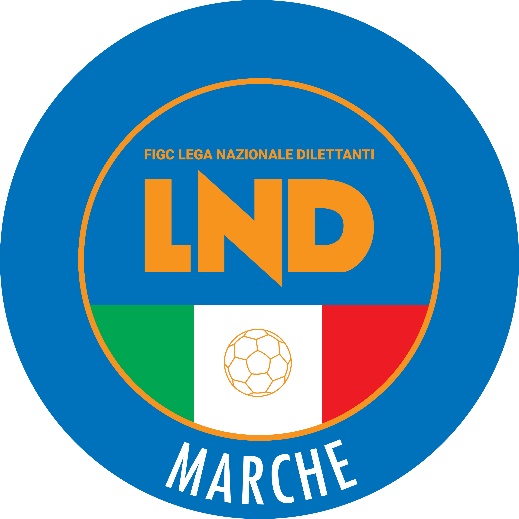 Federazione Italiana Giuoco CalcioLega Nazionale DilettantiCOMITATO REGIONALE MARCHEVia Schiavoni, snc - 60131 ANCONACENTRALINO: 071 285601 - FAX: 071 28560403sito internet: marche.lnd.ite-mail: crlnd.marche01@figc.itpec: marche@pec.figcmarche.itComunicato Ufficiale N°54 del 18 ottobre 2021  Il Segretario(Angelo Castellana)Il Presidente(Ivo Panichi)